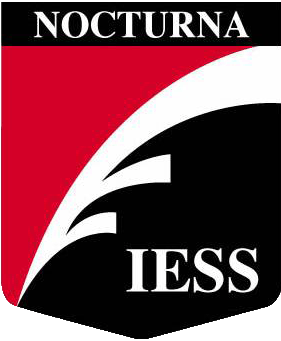 IESS – ESCUELA NOCTURNA    Ciclo lectivo 2018.Curso: 1°                                                         División: ÚnicaCiclo: CB                                                        Especialidad: Disciplina: Educación Física Profesor: Jorge FernándezAPRENDIZAJES Y CONTENIDOSEJE: PRÁCTICAS CORPORALES, MOTRICES Y LUDOMOTRICES REFERIDAS A LA DISPONIBILIDAD DE SI MISMO.SUB-EJE: La construcción de la constitución motriz con un enfoque saludable.Aceptación del propio cuerpo y sus cambios.Reconocimiento en la práctica de actividades corporales y motrices de sus posibilidades y limitaciones.SUB-EJE: La construcción de la disponibilidad motriz y su manifestación singular.Exploración y valoración de prácticas de habilidades motrices combinadas y específicas en contextos estables y cambiantes, que incluyan la manipulación de objetos y promuevan el desarrollo de capacidades coordinativas:Actividades atléticas: carreras, salto en largo y lanzamiento de la balaActividades gimnásticasJuegosEJE: PRÁCTICAS CORPORALES, MOTRICES Y LUDOMOTRICES EN INTERACCIÓN CON OTROSSUB-EJE: La construcción de la disponibilidad motriz en interacción con otros con integración crítica y reflexivaIniciación al deporte escolar                                       Resolución de situaciones problemáticas a partir de juegos motores reglados.Juegos y actividades atléticasJuegos y activad. gimnásticasJuegos en equiposJuegos de oposición:De cancha divididaDe invasiónDe campo y bateoSUB-EJE: La construcción de códigos de expresión y comunicación compartidosConocimiento y reflexión acerca de las prácticas atléticas, gimnásticas y deportivas realizadas y análisis crítico del mensaje hegemónico que los medios de comunicación divulgan al respecto.EJE: PRÁCTICAS CORPORALES, MOTRICES Y LUDOMOTRICES EN EL AMBIENTESUB-EJE: La construcción de la interacción equilibrada, sensible y de disfrute con el medio natural y otrosAcuerdo y aceptación de normas de interacción, higiene y seguridad para promover el disfrute de todos.EJE: PRÁCTICAS CORPORALES, MOTRICES Y LUDOMOTRICES REFERIDAS A LA DISPONIBILIDAD DE SI MISMO.SUB-EJE: La construcción de la constitución motriz con un enfoque saludable.Exploración y valoración de prácticas corporales y motrices que promueven el desarrollo de capacidades condicionales e intermedias.EJE: PRÁCTICAS CORPORALES, MOTRICES Y LUDOMOTRICES EN INTERACCIÓN CON OTROSSUB-EJE: La construcción de la disponibilidad motriz en interacción con otros con integración crítica y reflexivaExploración lúdica y establecimiento de acuerdos colectivos.                                       Resolución de situaciones problemáticas a partir de juegos motores reglados.Juegos orientados a la práctica de mini-deportes (Variables: reglas, tácticas y estrategias, cantidad de participantes, materiales, elementos y dimensiones del campo)Conocimiento y exploración de prácticas emergentes.SUB-EJE: La construcción de códigos de expresión y comunicación compartidosManifestación de prácticas creativas- expresivas a partir de la biografía corporal y motriz en el encuentro con otrosEJE: PRÁCTICAS CORPORALES, MOTRICES Y LUDOMOTRICES EN EL AMBIENTESUB-EJE: La construcción de la interacción equilibrada, sensible y de disfrute con el medio natural y otrosExploración, experimentación sensible y descubrimiento del ambiente no habitual y desarrollo de una conciencia crítica acerca de su problemática.Participación en actividades ludomotrices, individuales y grupales, para el desempeño eficaz, placentero y equilibrado en el ambiente.Exploración de habilidades en prácticas corporales y motrices con referencia a diferentes condiciones del ambiente.EJE: PRÁCTICAS CORPORALES, MOTRICES Y LUDOMOTRICES REFERIDAS A LA DISPONIBILIDAD DE SI MISMO.SUB-EJE: La construcción de la constitución motriz con un enfoque saludable.Conocimiento y reflexión acerca de las prácticas corporales y motrices realizadas y análisis crítico del mensaje hegemónico que los medios de comunicación divulgan al respecto.SUB-EJE: La construcción de la disponibilidad motriz y su manifestación singular.Exploración y manifestación de prácticas creativas - expresivas a partir de la biografía corporal y motriz y del entorno cultural propio:Expresión corporalExpresión artística de movimientoJuego CorporalEJE: PRÁCTICAS CORPORALES, MOTRICES Y LUDOMOTRICES EN INTERACCIÓN CON OTROSSUB-EJE: La construcción de la disponibilidad motriz en interacción con otros con integración crítica y reflexivaConocimiento y experimentación de juegos de lógica cooperativa.Juegos orientados a la práctica de mini-deportes (Variables: reglas, tácticas y estrategias, cantidad de participantes, materiales, elementos y dimensiones del campo)Otras configuraciones de movimiento acordes a los diferentes contextos locales regionales, culturales y a las posibilidades institucionales.Conocimiento y reflexión acerca de las prácticas de actividades físicas y deportivas realizadas y análisis crítico del mensaje hegemónico que los medios de comunicación divulgan al respecto.SUB-EJE: La construcción de códigos de expresión y comunicación compartidosFortalecimiento de aptitudes para el juego y la práctica deportiva, recuperando actitudes lúdicas en la interacción con otros.EJE: PRÁCTICAS CORPORALES, MOTRICES Y LUDOMOTRICES EN EL AMBIENTESUB-EJE: La construcción de la interacción equilibrada, sensible y de disfrute con el medio natural y otrosAnálisis de saberes propios de la vida en la naturaleza y exploración de las técnicas, procedimientos y equipos adecuados para desenvolverse en el ambiente.Participación en el diseño y ejecución de proyectos de experiencias de vida en la naturaleza.BIBLIOGRAFÍAGrasso, A. (2001). El aprendizaje no resuelto de la Educación Física: La corporeidad. Buenos Aires: Novedades EducativasGrasso A y Erramouspe, B. (2005). Construyendo identidad corporal. La corporeidad escuchada. Buenos Aires: Novedades EducativasPlus Física. Manual de Educación Física y deportes. Grupo Multilatina.Educación Física y Escuela. Andrés Fuentes Scilleri. Ediciones Celta.López Pastor, V. (coord.) (2006). La Evaluación en Educación Física: revisión de modelos tradicionales y planteamiento de una alternativa: la evaluación formativa y compartida. En Retos: nuevas tendencias en educación física, deporte y recreación, (10), 31-41. Madrid: Federación Española de Asociaciones de Docentes de Educación Física (FEADEF)Diseño Curricular Ciclo Básico de la Educación Secundaria    (Ministerio de Educación de la Provincia de Córdoba, 2012-2015).